РЕШЕНИЕ	Рассмотрев проект решения о внесении изменений в Решение Городской Думы    Петропавловск-Камчатского   городского   округа от 02.09.2014 № 247-нд «О порядке принятия решений о приватизации служебных жилых помещений муниципального жилищного фонда», внесенный исполняющим полномочия Главы Петропавловск-Камчатского городского округа Ивановой Ю. Н., в соответствии со статьей 28 Устава Петропавловск-Камчатского городского округа, Городская Дума Петропавловск-Камчатского городского округа РЕШИЛА:	1. Принять Решение о внесении изменений в Решение Городской Думы Петропавловск-Камчатского городского округа от 02.09.2014 № 247-нд «О порядке принятия решений о приватизации служебных жилых помещений муниципального жилищного фонда».	2. Направить принятое Решение Главе Петропавловск-Камчатского городского округа для подписания и обнародования.РЕШЕНИЕот 01.08.2017 № 586-ндО внесении изменений в Решение Городской Думы Петропавловск-Камчатского городского округа от 02.09.2014 № 247-нд «О порядке принятия решений о приватизации служебных жилых помещений муниципального жилищного фонда»Принято Городской Думой Петропавловск-Камчатского городского округа(решение от 26.07.2017 № 1333-р)1. Часть 2 статьи 1 изложить в следующей редакции:«2. Решение о приватизации служебного жилого помещения, не закрепленного на праве хозяйственного ведения за предприятием или на праве оперативного управления за учреждением, принимается администрацией Петропавловск-Камчатского городского округа.В случае если жилое помещение закреплено на праве хозяйственного ведения за предприятием или на праве оперативного управления за учреждением, решение о приватизации служебного жилого помещения принимается этими предприятием или учреждением (далее – уполномоченный орган) с согласия Комитета по управлению жилищным фондом администрации Петропавловск-Камчатского городского округа (далее – Комитет). Порядок дачи согласия Комитетом уполномоченному органу на принятие последним решения о приватизации служебного жилого помещения устанавливается приказом Комитета.».2. В статье 2:1) в части 2пункт 2 изложить в следующей редакции:«2) наличие у нанимателя непрерывного трудового стажа в муниципальных учреждениях, предприятиях городского округа одной отрасли деятельности (и/или государственных учреждениях, предприятиях здравоохранения, расположенных на территории городского округа) не менее 13 лет;»;пункт 3 изложить в следующей редакции:«3) наличие у нанимателя не менее 8 лет непрерывного трудового стажа в муниципальном учреждении или предприятии (государственном учреждении, предприятии здравоохранения), работником которого является наниматель на дату подачи заявления;»;пункт 6 изложить в следующей редакции:«6) наличие у нанимателя непрерывного стажа муниципальной службы в городском округе не менее 8 лет.»; пункт 7 исключить;2) дополнить частью 3 следующего содержания:«3. Для реализации права на приватизацию занимаемого служебного жилого помещения достаточно наличия 3 из 6 в совокупности условий, указанных в части 2 настоящей статьи, за исключением случая, предусмотренного абзацем вторым настоящей части.Для реализации права на приватизацию служебного жилого помещения, закрепленного на праве оперативного управления (хозяйственного ведения) за муниципальным учреждением (предприятием), помимо условий, предусмотренных частью 2 настоящей статьи, дополнительным необходимым условием является наличие решения (ходатайства) трудового коллектива данного учреждения (предприятия) о приватизации служебного жилого помещения.».3. В части 2 статьи 3:1) в пункте 1 слово «детей» заменить словами «нанимателя и членов его семьи»;2) пункт 2 изложить в следующей редакции:«2) справку о регистрации по месту жительства (пребывания) нанимателя и членов его семьи с указанием родственных отношений членов семьи по отношению к нанимателю, полученную не ранее, чем за 10 календарных дней до даты подачи заявления в службу «одного окна» или уполномоченный орган;»;3) пункт 4 изложить в следующей редакции:«4) справку(и) об участии (неучастии) нанимателя и членов его семьи в приватизации жилых помещений государственного или муниципального жилищного фонда из органов технической инвентаризации всех субъектов Российской Федерации, на территориях которых наниматель и члены его семьи были зарегистрированы по месту жительства, начиная с 04.07.1991, в том числе на ранее существовавшие фамилию, имя, отчество в случае их изменения;»;4) пункт 5 изложить в следующей редакции:«5) документы из органов технической инвентаризации всех субъектов Российской Федерации, на территориях которых наниматель и члены его семьи (кроме детей, рожденных после 01.03.2000) были зарегистрированы по месту жительства, подтверждающие наличие либо отсутствие в собственности у нанимателя и членов его семьи объектов недвижимого имущества, права на которые не зарегистрированы в Едином государственном реестре недвижимости, в том числе на ранее существовавшие фамилию, имя, отчество в случае их изменения;»;          5) пункт 6 изложить в следующей редакции:«6) выписку из Единого государственного реестра недвижимости о правах нанимателя и членов его семьи на имеющиеся (имевшиеся) у них объекты недвижимого имущества на территории Российской Федерации, в том числе на ранее существовавшие фамилию, имя, отчество в случае их изменения (при наличии), полученную не ранее, чем за 30 календарных дней до даты подачи заявления в службу «одного окна» или уполномоченный орган;»;6) пункт 8 изложить в следующей редакции:«8) справку с места работы (муниципальной службы), подтверждающую трудовой стаж (стаж муниципальной службы), указанный в пунктах 2 - 4 и 6 части 2 статьи 2 настоящего Решения, полученную не ранее, чем за 7 календарных дней до даты подачи заявления в службу «одного окна» или уполномоченный орган;»;7) абзац первый пункта 10 изложить в следующей редакции:«10) справки о неполучении нанимателем и совершеннолетними членами семьи нанимателя жилищных субсидий (единовременных социальных выплат) для приобретения или строительства жилых помещений за счет средств бюджетов бюджетной системы Российской Федерации и неучастии в государственных программах по улучшению жилищных условий, полученные не ранее, чем за 30 календарных дней до даты подачи заявления в службу «одного окна» или уполномоченный орган в следующих исполнительных органах государственной власти Камчатского края:».4. Настоящее Решение вступает в силу после дня его официального опубликования.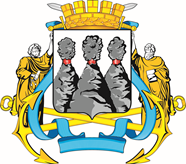 ГОРОДСКАЯ ДУМАПЕТРОПАВЛОВСК-КАМЧАТСКОГО ГОРОДСКОГО ОКРУГАот 26.07.2017 № 1333-р 60-я (внеочередная) сессияг.Петропавловск-КамчатскийО принятии решения о внесении изменений        в Решение Городской Думы Петропавловск-Камчатского городского округа от 02.09.2014 № 247-нд «О порядке принятия решений о приватизации служебных жилых помещений муниципального жилищного фонда»Председатель Городской Думы Петропавловск-Камчатского городского округаС.И. Смирнов         ГОРОДСКАЯ ДУМАПЕТРОПАВЛОВСК-КАМЧАТСКОГО ГОРОДСКОГО ОКРУГАГлава Петропавловск-Камчатскогогородского округа                      В.Ю. Иваненко